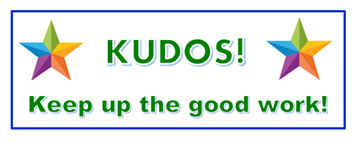 ‌[Student], Professor [Professor] has raised an [Flag Name] Kudo for you in [Course Name]. If your professor has provided additional comments regarding this message, those details will be provided below.Professor Comments: [Professor Comments]A message from the Office of Student Success:Congratulations on your performance in [Course Name]; Keep up the good work!Sincerely, Office of Student Success starfish@tamucc.edu